Dati progetto MaterialeGiunti Telaio - Teatro Ariosto NODO 1Analisi : Sforzo, deformazione/ carico semplificatoTravi e pilastriEffetti del carico (equilibrio non richiesto)Riassunto Giunti Telaio - Teatro Ariosto NODO 2Analisi : Sforzo, deformazione/ carico semplificatoTravi e pilastriEffetti del carico (equilibrio non richiesto)Riassunto Giunti Telaio - Teatro Ariosto NODO SCALAAnalisi : Sforzo, deformazione/ carico semplificatoTravi e pilastriEffetti del carico (equilibrio non richiesto)Riassunto Giunti Telaio - Teatro Ariosto NODO 3Analisi : Sforzo, deformazione/ carico semplificatoTravi e pilastriEffetti del carico (equilibrio non richiesto)Riassunto Impostazioni codiceNome progettoNumero progettoAutoreDescrizioneData26/02/2019Codice di progetto ENAcciaioS 275CalcestruzzoC25/30NomeSezioneβ – Direzione[°]γ - Pendenza[°]α - Rotazione[°]Offset ex [mm]Offset ey[mm]Offset ez[mm]Forze inX[mm]C1 - SHS150/150/5.00,090,00,0-15000Nodo0B12 - RHS120/60/5.00,00,00,0000Posizione 85B22 - RHS120/60/5.090,00,00,0000Posizione 85B32 - RHS120/60/5.0180,00,00,0000Posizione 85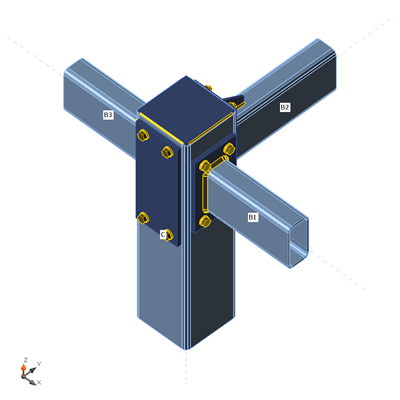 MaterialeNomeElementoN[kN]Vy[kN]Vz[kN]Mx[kNm]My[kNm]Mz[kNm]LE101B10,20,0-2,30,0-1,00,0B20,6-0,3-2,40,4-0,8-0,1B30,30,01,10,0-0,30,0LE102B1-12,6-0,6-4,50,04,3-0,6B20,9-2,8-1,70,1-0,9-0,6B3-4,30,02,00,1-1,7-0,2LE103B110,8-1,2-6,30,0-5,0-1,6B20,4-5,5-1,20,2-0,32,7B3-0,50,41,10,01,40,5LE104B112,7-0,6-6,30,0-5,00,6B2-0,3-2,60,60,20,20,6B34,30,01,10,01,40,2LE105B1-12,5-0,5-4,50,04,3-0,5B20,8-2,7-1,70,1-0,9-0,6B3-4,2-0,12,00,1-1,70,0LE106B110,9-1,1-6,30,0-5,0-1,4B20,3-5,6-1,20,2-0,32,7B3-0,40,51,10,11,40,6LE107B1-0,8-2,6-0,6-0,10,93,1B2-0,7-6,5-0,30,10,7-4,1B37,21,20,9-0,2-0,5-1,3LE108B1-0,8-2,6-0,6-0,10,93,1B2-0,7-6,6-0,20,10,7-4,2B37,21,20,9-0,2-0,5-1,3LE109B10,9-2,6-2,40,1-1,7-3,1B21,2-6,3-2,50,2-1,54,1B3-7,01,10,00,20,31,3NomeValoreStato Analisi 100,0%OKPiastre 0,5 < 5%OKBulloni47,0 < 100%OKSaldature 98,4 < 100%OKStabilitàNon calcolatoNomeSezioneβ – Direzione[°]γ - Pendenza[°]α - Rotazione[°]Offset ex [mm]Offset ey[mm]Offset ez[mm]Forze inX[mm]C1 - SHS150/150/5.00,090,00,0000Nodo0B12 - RHS120/60/5.00,00,00,0000Posizione 85B22 - RHS120/60/5.0180,00,00,0000Posizione 85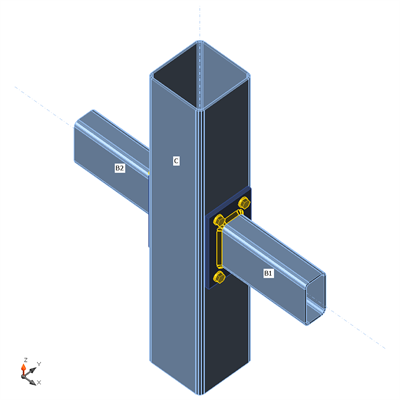 MaterialeNomeElementoN[kN]Vy[kN]Vz[kN]Mx[kNm]My[kNm]Mz[kNm]LE111B1-12,40,6-11,0-0,2-5,50,3B2-17,50,93,20,12,10,8LE110B1-12,40,6-11,0-0,2-5,40,2B2-17,40,83,20,12,10,7LE109B110,40,6-7,9-0,14,20,4B214,90,84,50,1-2,60,7LE108B13,81,9-2,0-0,2-1,21,4B22,33,10,60,30,82,9LE107B1-3,32,00,60,40,0-1,4B2-2,03,12,2-0,3-1,6-2,9LE106B1-6,81,7-2,70,5-1,5-1,2B2-9,02,90,9-0,31,0-2,7LE105B17,31,7-0,1-0,40,21,3B29,12,92,50,3-1,82,7LE104B1-7,20,3-5,10,5-3,2-0,2B2-13,30,74,50,04,1-0,6LE103B17,70,1-2,4-0,31,90,2B213,40,76,10,0-4,70,6LE112B112,60,7-7,50,13,9-0,4B217,81,15,1-0,1-3,3-1,0LE113B1-12,40,7-11,0-0,2-5,50,3B2-17,81,13,30,12,10,9LE114B18,82,0-1,40,40,8-1,3B210,33,02,1-0,3-1,2-2,7LE115B1-8,02,0-4,7-0,5-2,31,2B2-10,03,00,60,30,52,7NomeValoreStato Analisi 100,0%OKPiastre 0,8 < 5%OKBulloni39,6 < 100%OKSaldature 98,0 < 100%OKStabilitàNon calcolatoNomeSezioneβ – Direzione[°]γ - Pendenza[°]α - Rotazione[°]Offset ex [mm]Offset ey[mm]Offset ez[mm]Forze inX[mm]B12 - RHS120/60/5.00,00,00,0000Posizione 85B23 - UNP20090,040,00,000-40Posizione 85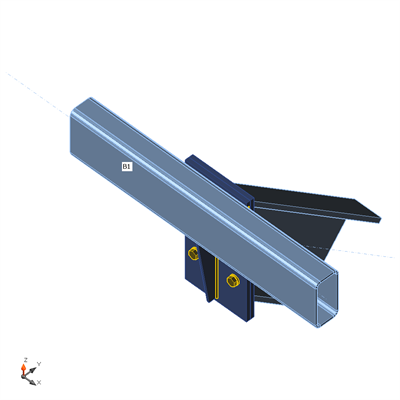 MaterialeNomeElementoN[kN]Vy[kN]Vz[kN]Mx[kNm]My[kNm]Mz[kNm]LE107B20,90,00,80,00,00,0LE106B22,40,02,10,00,00,0LE108B2-20,30,01,00,00,00,0LE109B223,80,01,00,00,00,0NomeValoreStato Analisi 100,0%OKPiastre 0,0 < 5%OKBulloni28,2 < 100%OKSaldature 98,3 < 100%OKStabilitàNon calcolatoNomeSezioneβ – Direzione[°]γ - Pendenza[°]α - Rotazione[°]Offset ex [mm]Offset ey[mm]Offset ez[mm]Forze inX[mm]C1 - SHS150/150/5.00,090,00,0000Nodo0B12 - RHS120/60/5.00,00,00,0000Posizione 85B22 - RHS120/60/5.090,00,00,0000Posizione 85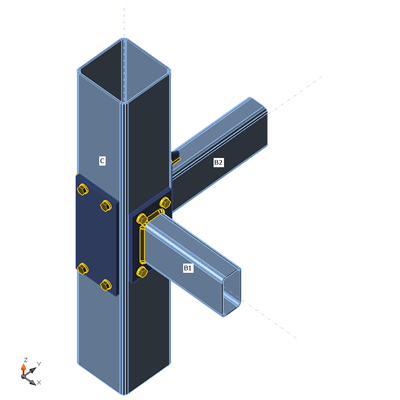 MaterialeNomeElementoN[kN]Vy[kN]Vz[kN]Mx[kNm]My[kNm]Mz[kNm]LE1B1-5,6-2,80,02,44,60,0B2-0,6-0,40,0-0,3-0,20,0LE101B12,00,10,10,02,10,0B2-5,5-3,10,0-2,5-4,60,0LE102B1-0,50,00,00,20,20,0B22,00,2-0,1-0,1-2,10,0LE103B1-5,3-3,10,0-2,5-4,40,0B2-0,5-0,10,00,20,20,0LE104B11,90,4-0,1-0,3-2,00,0B2-5,5-2,80,02,44,50,0LE105B1-0,5-0,40,0-0,3-0,20,0B21,90,20,10,02,10,0LE106B1-5,4-3,00,0-2,5-4,50,0B2-0,50,00,00,20,20,0LE107B11,90,2-0,1-0,1-2,10,0B2-5,3-2,90,02,44,40,0LE108B1-0,5-0,40,0-0,4-0,20,0B21,90,10,10,22,00,0NomeValoreStato Analisi 100,0%OKPiastre 0,1 < 5%OKBulloni43,8 < 100%OKSaldature 98,1 < 100%OKStabilitàNon calcolatoElementoValoreUnitàRiferimentoγM01,05-EN 1993-1-1: 6.1γM11,10-EN 1993-1-1: 6.1γM21,25-EN 1993-1-1: 6.1γM31,25-EN 1993-1-8: 2.2γC1,50-EN 1992-1-1: 2.4.2.4γInst1,20-ETAG 001-C: 3.2.1Coefficiente unione βj0,67-EN 1993-1-8: 6.2.5Area utile - influenza della dimensione della mesh0,10-Coefficiente di attrito - calcestruzzo0,25-EN 1993-1-8Coefficiente di attrito in resistenza all'attrito0,30-EN 1993-1-8 tab 3.7Deformazione plastica limite0,05-EN 1993-1-5Valutazione della tensione nella saldaturaRidistribuzione plasticaDettagli costruttivi SiDistanza tra i bulloni [d0]2,20-EN 1993-1-8: tab 3.3Distanza tra i bulloni e il bordo [d0]1,20-EN 1993-1-8: tab 3.3Resistenza ad estrazione del calcestruzzoSiETAG 001-CUsa il valore di αb calcolato nella verifica a rifollamentoSiEN 1993-1-8: tab 3.4Calcestruzzo fessuratoSi